Publicado en  el 30/06/2016 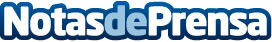 La ministra de Fomento destaca que el tráfico portuario encadena 29 meses de crecimientoDatos de contacto:Nota de prensa publicada en: https://www.notasdeprensa.es/la-ministra-de-fomento-destaca-que-el-trafico_1 Categorias: Nacional Finanzas Nautica http://www.notasdeprensa.es